Übung zu Kapitel 3.1:  Faszination Achterbahn
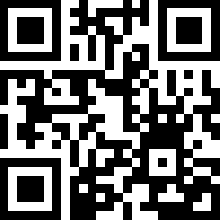 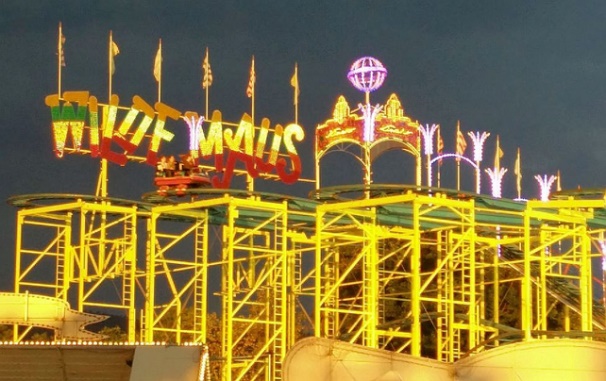 Achterbahnvideo „Wilde Maus“
youtu.be/wI_TnSR2Ot8Während der Achterbahnfahrt hat der 
Mathematiklehrer mit seinem Tablet die 
Beschleunigung gemessen. 
Siehe Diagramme a),  b) & c).Beschreibe, was bei der Achterbahnfahrt  zu den folgenden Zeiten passiert :
Zu welcher Zeit im Diagramm findet die folgende Begebenheit statt:Nummeriere jede Rechts-Links-Kurve mit Zahlen und jede Hoch-Runter-Strecke mit Buchstaben.Zeichne den Achterbahnverlauf mit Hilfe des Rechts- und Links-Kurven Diagramms bis zur Zeit 
t = 75 s aus der Vogelperspektive. Gib dazu jedem Ausschlag im Diagramm eine Nummer.Zeichne den Achterbahnverlauf mit Hilfe des Oben- und Unten-Strecken-Diagramms bis zur Zeit 
t = 75 s aus der Frontperspektive.  Gib dazu jedem Ausschlag im Diagramm einen Buchstaben.Zeichne den Achterbahnverlauf in 3D bis zu einem für Dich möglichen Zeitpunkt (max. bis zur Zeit 
t = 75 s) der Fahrt. Übertrage die Buchstaben und Nummern der Diagramme in die 3D Ansicht.a) Messung mit dem Tablet: Beschleunigung in der „Rechts- oder Links-Kurve“: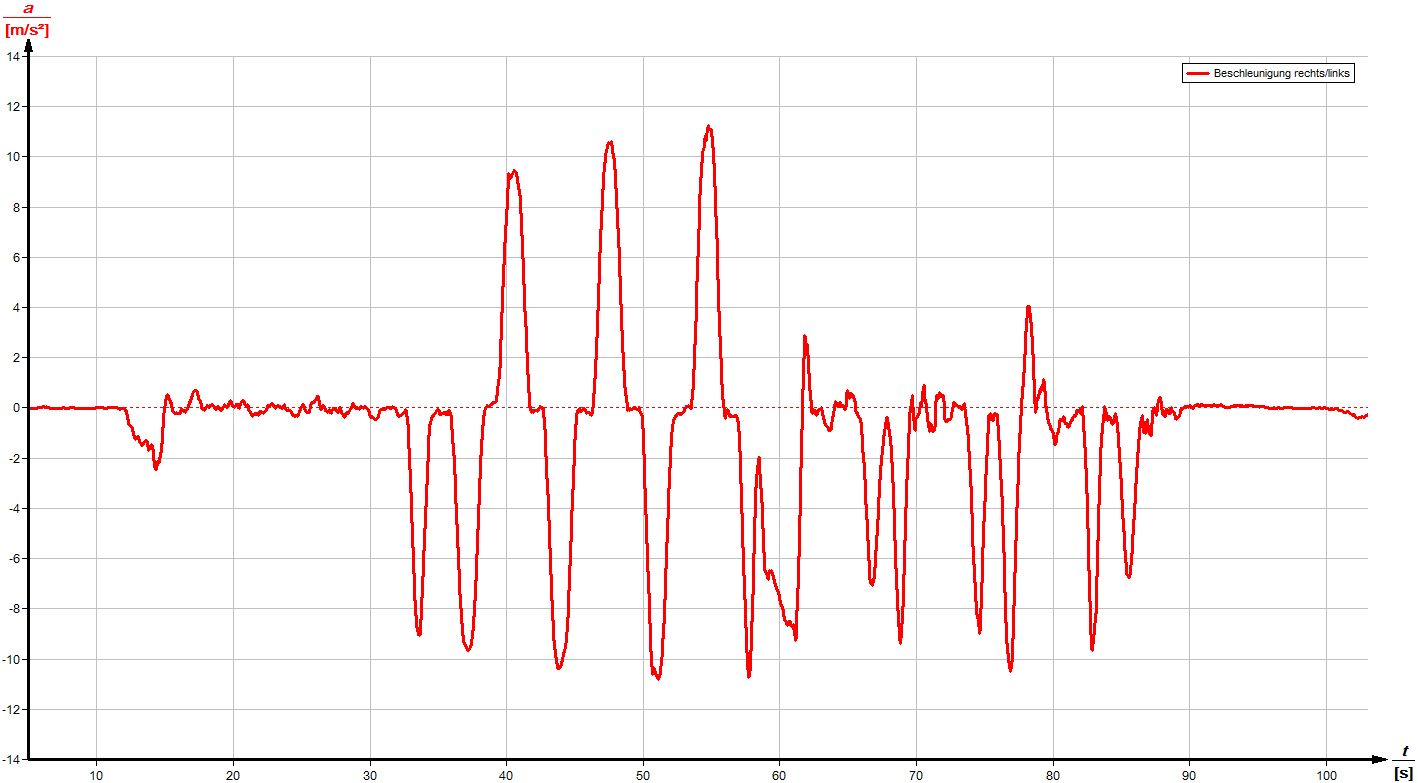 b) Messung mit dem Tablet: Beschleunigung in der „Hoch- oder Runter-Strecke“: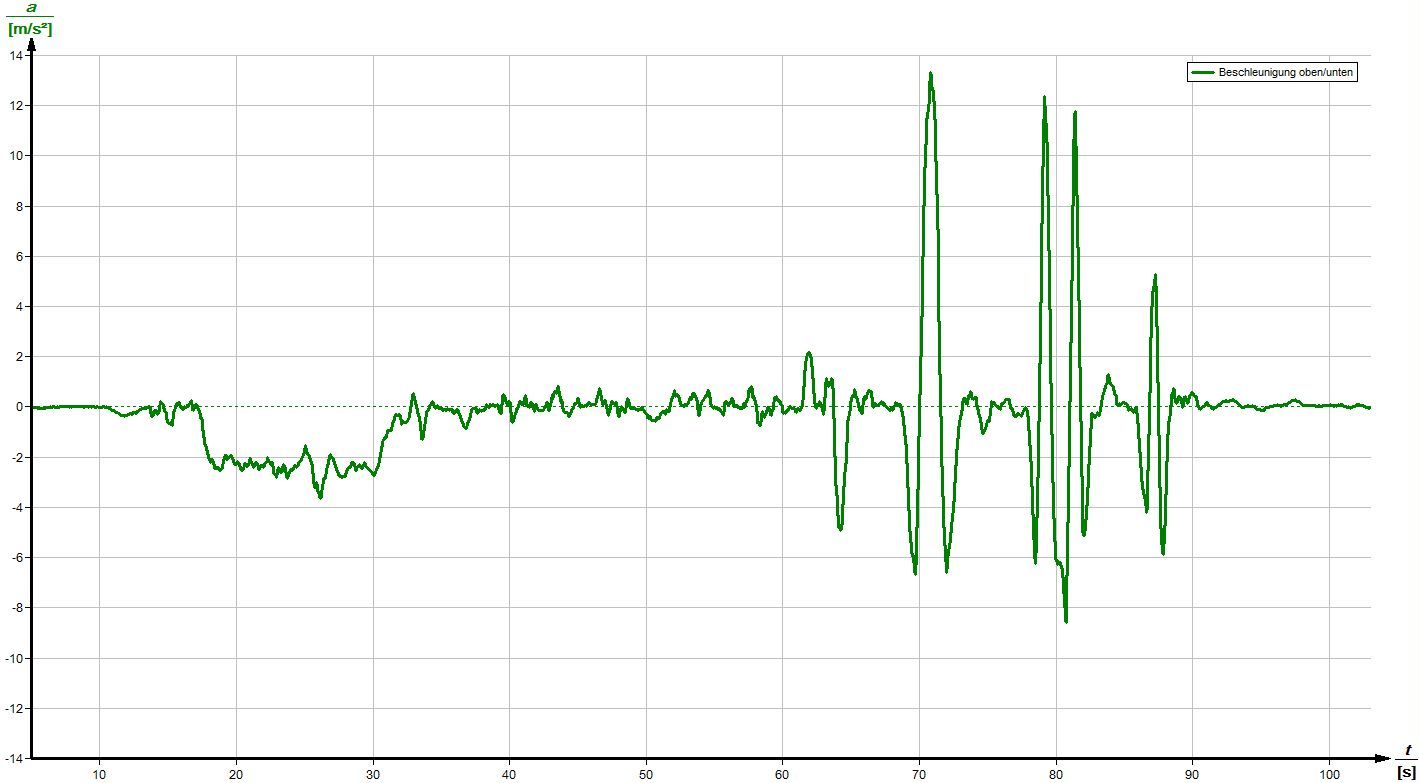 zu Nr. 6 Achterbahn aus der  Vogelperspektive:  	zu Nr. 7  Achterbahn aus der Frontperspektive:zu Nr. 8: 3D Ansicht der Achterbahn:Projekt: Faszination AchterbahnDu bist Ingenieur und konstruierst eine einfache Achterbahn für den Europapark. 
Zeichne zunächst den Streckenverlauf in 3D.
Nummeriere jede Rechts-Links-Kurve mit Zahlen und jede Hoch-Runter-Strecke mit Buchstaben.Zeichne danach ein 2D Diagramm: Sicht von oben und ein 2D Diagramm: Sicht von der Seite.
Übertrage die Buchstaben und Nummern vom 3D in das 2D Diagramm.Zeichne zwei Beschleunigungsdiagramme: Oben- und Unten-Kurven, Rechts- und Links-Kurven.
Übertrage die Buchstaben und Nummern vom 3D und 2D Diagramm zu den jeweiligen Ausschlägen.Erfinde einen motivierenden Text zur Beschreibung der Fahrt.Erstelle ein Poster mit vier Bereichen: 3D Ansicht / 2 D Ansichten / Zwei Diagramme / Text. Erwartungshorizont & Bewertung
 

Projekt „Faszination Achterbahn“ZeitWas passiert hier? Geht es nach unten / oben oder rechts / links20s - 25s42s72s90s -100sZeitWas passiert? Eine Linkskurve mit der stärksten Beschleunigung.Es geht ganz schnell nach unten (kurze Schwerelosigkeit)Es gibt gleichzeitig eine Linkskurve und es geht schnell nach unten.Bei diesen Wellen wird es vielen Leuten schlecht.Bewertet wirdSelbst-
BewertungPeer-FeedbackLehrer-NoteDarstellung: 
Aufbau & Ordentlichkeit des PostersMathematik: 
3D Skizze (Zeichnung und Anspruch)Mathematik: 
2D Skizzen passend zur 3D SkizzeMathematik: 
Passendes Diagramm oben / untenMathematik: 
Passendes Diagramm rechts / linksVerbale Beschreibung: 
Kreativer Text passend zur 3D SkizzeGESAMT